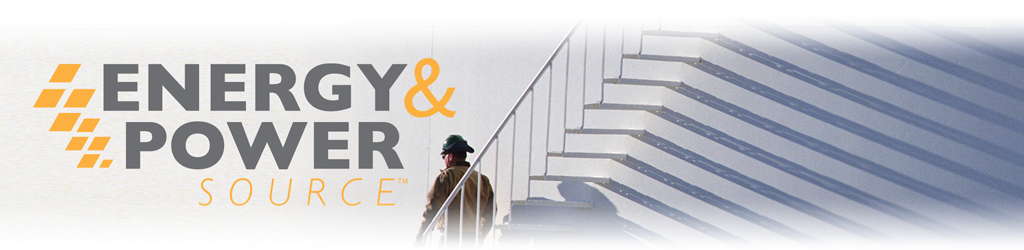 Baza Energy & Power Source została stworzona z myślą o potrzebach informacyjnych specjalistów w dziedzinie energetyki i elektrotechniki na wszystkich poziomach, od profesjonalistów i pracowników akademickich po studentów. Zbiór ten umożliwia dostęp do najaktualniejszych informacji na temat prawie wszystkich aspektów związanych z energią ze szczególnym uwzględnieniem zagadnień dotyczących: węgla, energii elektrycznej, gazu ziemnego, energii jądrowej, ropy naftowej, odnawialnych źródeł energii (w tym energii wodnej, energii wiatru, energii słonecznej, paliwa alternatywne, itp.) Zakres tematyczny kolekcji obejmuje dziedziny takie jak: dystrybucja, badania, wydobywanie, marketing, przetwarzanie, produkcja, badania, sprzedaż. Energy & Power zapewnia dostęp do ponad 420 czasopism pełnotekstowych oraz indeksów ponad 930 publikacji - czasopism, monografii, publikacji handlowych poświęconych zagadnieniom związanym z energetyką. Ponadto baza zawiera setki raportów poświęconych zagadnieniom związanym z przemysłem energetycznym, tysiące dokumentów poświęconych zagadnieniom związanym z przemysłem energetycznym i opisów testów wzorcowych i dobrych praktyk opublikowanych w czasopismach branżowych.Dodatkowe informacje wraz z listą publikacji znajdą Państwo na stronie: https://www.ebscohost.com/corporate-research/energy-power-source